
Об утверждении Положения о порядке подготовки, утверждения местных нормативов градостроительного проектирования Верхнеуслонского муниципального района и внесения в них изменений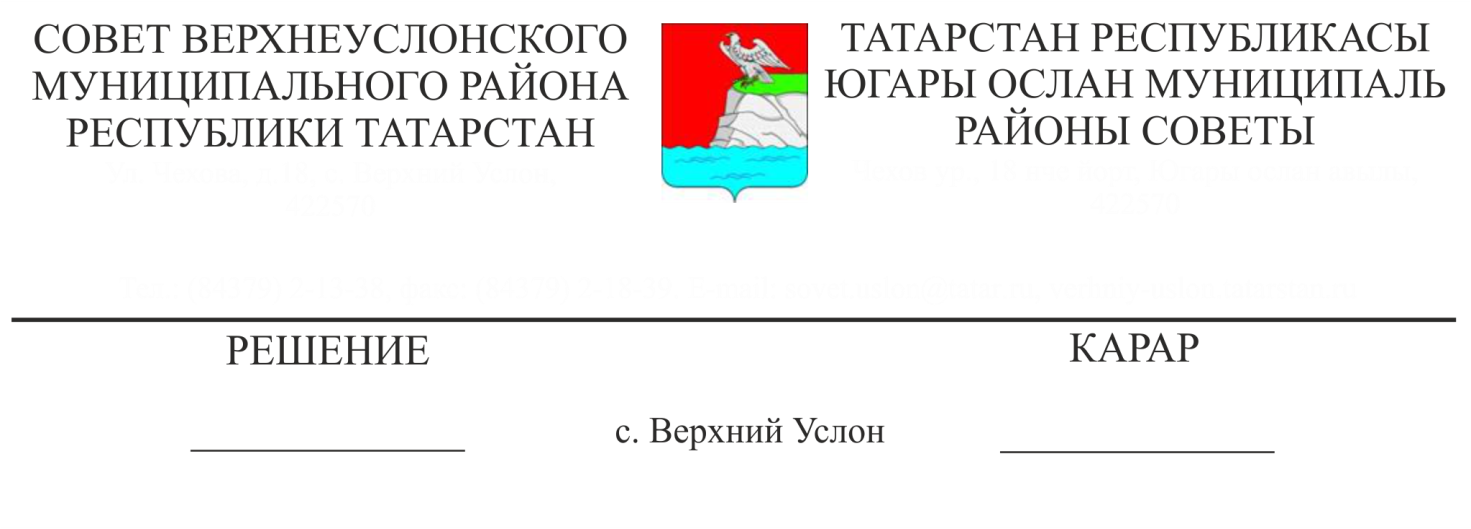 В соответствии со статьей 29.4 Градостроительного кодекса Российской Федерации,СоветВерхнеуслонского муниципального районарешил:1. Утвердить Положение о порядке подготовки, утверждения местных нормативов градостроительного проектирования Верхнеуслонского муниципального района и внесения в них изменений согласно приложению к настоящему решению.2. Разместить настоящее решение на официальном портале правовой информации Республики Татарстан и на официальном сайте Верхнеуслонского муниципального района.3. Контроль за исполнением настоящего решения возложить на постоянную комиссию Совета Верхнеуслонского муниципального района по экономическому развитию, экологии, природным ресурсам и земельным вопросам..Председатель Совета Глава Верхнеуслонского муниципального района                                                   М.Г. ЗиатдиновПриложениек решениюСовета Верхнеуслонскогомуниципального районаот 13.06. 2017 г. № 23-240Положение о порядке подготовки, утверждения местных нормативов градостроительного проектирования Верхнеуслонского муниципального района и внесения в них измененийI. ОБЩИЕ ПОЛОЖЕНИЯ1.1. Настоящее Положение определяет порядок подготовки, утверждения местных нормативов градостроительного проектирования Верхнеуслонского муниципального района и порядок внесения в них изменений.1.2. Местные нормативы градостроительного проектирования Верхнеуслонского муниципального района (далее - местные нормативы) устанавливают совокупность расчетных показателей минимально допустимого уровня обеспеченности объектами местного значения муниципального района, относящимися к областям электро- и газоснабжения поселений, автомобильным дорогам местного значения вне границ населенных пунктов в границах муниципального района, образования, здравоохранения; физической культуры и массового спорта, обработки, утилизации, обезвреживания, размещении твердых коммунальных отходов, иные области, связанные с решением вопросов местного значения муниципального района и расчетных показателей максимально допустимого уровня территориальной доступности таких объектов для населения муниципального образования.1.3. Подготовка местных нормативов осуществляется с учетом:1) социально-демографического состава и плотности населения на территории муниципального образования;2) планов и программ комплексного социально-экономического развития муниципального образования;3) предложений органов местного самоуправления и заинтересованных лиц.1.4. Местные нормативы включают в себя:1) основную часть (расчетные показатели минимально допустимого уровня обеспеченности объектами населения муниципального образования и расчетные показатели максимально допустимого уровня территориальной доступности таких объектов для населения муниципального образования);2) материалы по обоснованию расчетных показателей, содержащихся в основной части нормативов градостроительного проектирования;3) правила и область применения расчетных показателей, содержащихся в основной части нормативов градостроительного проектирования.1.5. В случае, если местные нормативы не содержат отдельных минимальных расчетных показателей, применению подлежат предельные значения расчетных показателей в составе нормативов градостроительного проектирования Республики Татарстан.II. ПОРЯДОК ПОДГОТОВКИ И УТВЕРЖДЕНИЯ МЕСТНЫХ НОРМАТИВОВ2.1. Подготовка местных нормативов осуществляется на основании постановления руководителя Исполнительного комитета Верхнеуслонского муниципального района Республики Татарстан.2.2. В постановлении о подготовке проекта местных нормативов устанавливаются:- структурное подразделение, ответственное за подготовку проекта местных нормативов;- сроки подготовки проекта местных нормативов;- порядок направления и рассмотрения предложений заинтересованных лиц по проекту местных нормативов;- иные вопросы организации работ по подготовке местных нормативов.Постановлением о подготовке проекта местных нормативов утверждается техническое задание на подготовку местных нормативов.2.3. Постановление о подготовке проекта местных нормативов подлежит размещению на официальном сайте Верхнеуслонского муниципального района в сети "Интернет" и на официальном портале правовой информации Республики Татарстан (http://pravo.tatarstan.ru) и опубликованию в порядке, установленном для официального опубликования муниципальных правовых актов, иной официальной информации, со дня принятия постановления.2.4. Проект местных нормативов подлежит размещению на официальном сайте Верхнеуслонского муниципального района в сети Интернет и опубликованию в порядке, установленном для официального опубликования муниципальных правовых актов, иной официальной информации не менее чем за два месяца до утверждения.2.5. Заинтересованные лица вправе представить свои предложения по проекту местных нормативов.2.6. Подготовленный в установленном порядке проект местных нормативов подлежит согласованию:- с исполнительным комитетом Верхнеуслонского муниципального района;- с исполнительными комитетами сельских поселений Верхнеуслонского муниципального района.2.7. Согласование проекта местных нормативов со структурными подразделениями органов местного самоуправления Верхнеуслонского муниципального района, организациями и ведомствами, указанными в части 2.6 настоящего Положения, осуществляется в течение одного месяца со дня направления проекта местных нормативов на согласование.2.8. Результаты согласования проекта местных нормативов оформляются в виде заключения Исполнительного комитета Верхнеуслонского муниципального района о соответствии подготовленного проекта техническому заданию, нормативным техническим документам, республиканским нормативам градостроительного проектирования Республики Татарстан.2.9. Исполнительный комитет Верхнеуслонского муниципального района в течение пяти дней со дня подготовки заключения, указанного в п. 2.8 настоящего Положения, направляет согласованный проект местных нормативов Главе Верхнеуслонского муниципального района для принятия решения о вынесении проекта местных нормативов на рассмотрение Совета Верхнеуслонского муниципального района.2.10. Совет Верхнеуслонского муниципального района утверждает проект местных нормативов. Решение об утверждении подлежит размещению на официальном сайте Верхнеуслонского муниципального района в сети "Интернет" и опубликованию в порядке, установленном для официального опубликования муниципальных правовых актов, иной официальной информации в течение трех дней со дня его принятия.2.11. В течение пяти дней после принятия решения об утверждении местных нормативов Исполнительный комитет Верхнеуслонского муниципального района обеспечивает его передачу органам местного самоуправления поселений, входящих в состав Верхнеуслонского муниципального района.2.12. В течение пяти дней после принятия решения об утверждении местных нормативов Исполнительный комитет Верхнеуслонского муниципального района направляет указанное решение с приложением утвержденных местных нормативов в орган исполнительной власти Республики Татарстан, уполномоченный в области градостроительной деятельности, для обеспечения систематизации нормативов градостроительного проектирования по видам объектов регионального значения и объектов местного значения в соответствии с пунктом 2 статьи 29.1 Градостроительного кодекса Российской Федерации.2.13. Внесение изменений в местные нормативы градостроительного проектирования осуществляется в порядке, определенном настоящим Положением для подготовки и утверждения местных нормативов градостроительного проектирования.